     	Das Ansuchen kann auch per Fax (06223/2231-21 oder per      	E-Mail  bauamt@anthering.at  eingereicht werden     	Feste Gebühren gem. Gebührengesetz 1957 für die VERGEBÜHRUNG      	der eingereichten Unterlagen werden mit dem Bescheid vorgeschrieben.	(Antragsteller — Name und Anschrift)	EingangsstempelAn dieGemeinde AntheringGartenweg 25102 AntheringBetreff:  Baustelleneinrichtung / GrabungGemäß § 90 Straßenverkehrsordnung (StVO) wird um die Bewilligung folgender Baustelleneinrichtung bzw. Grabung auf Straßengrund angesucht:Bauvorhaben / Grabungsort:  (genaue Straßenbezeichnung und Haus-Nr. bzw. Grabungszweck)..................................................................................................................................................................................................................................................................................................................................................................................................Bitte Lageskizze auf der Rückseite oder gesonderten Plan  (2-fach)!Beginn der Arbeiten:       	Ende:	     Beanspruchte Fläche (nur bei Baustelleneinrichtung):      Verbleibende Restfahrbahnbreite in m	      .       (lt. umseitiger, gesonderter Skizze)	  	Der Baustellenbereich wird entsprechend den Regelplänen  , ,  beschildert.		Verkehrssicherungsplan ist beigefügt.	 	ergänzende Angaben:     B01  1.) Örtlichkeit der Baustelle: 	 von km       bis km      /      	 von Hausnummer      bis Hausnummer      		 von Kreuzung      bis Kreuzung      B02    2.) Arbeitszeiten auf der Baustelle:Die Arbeiten werden vom      bis       in der Zeit von Montag von       Uhr bis       UhrDienstag bis Donnerstag von       Uhr bis       UhrFreitag von       Uhr bis       Uhr durchgeführt.An Samstagen, Sonn- und Feiertagen  gearbeitet werden.B03    3.) Baustellenlänge:  	Die Länge der jeweiligen Arbeitsstelle wird      m  betragen.B05    4.) Verantwortlicher Bauführer :	Verantwortliche Person:               Telefon:                    Tel. arbeitsfreie Zeit:     B07    5.) Verkehrsführung für den Fahrzeugverkehr:Der Fahrzeugverkehr wird in verkehrssicherer Weise aufrechterhalten:                                                                     - auf der gesamten Fahrbahn                                                                                                          - auf eingeengter Fahrbahn (Breite mindestens 5,5/     m)                                                          - auf 1 Fahrstreifen (Breite mindestens 2,75/     m, Länge      m /maximal 50m)  - auf Umleitung über      B21    6.) Behelfsfahrbahnen – Mindestbreiten:Die Behelfsfahrbahn wird mit einer Mindestbreite bei -  Gegenverkehr von 5,50 /      m-  Richtungsverkehr von 2,75 /      m ausgeführt.      B22    7.) Behelfsfahrbahnen – Mindestradius:Mindestradius = 20m, entsprechende Kurvenverbreiterung wird bei Bedarf vorgesehen.                                                  Niveauunterschiede mit maximaler Steigung von 12% .Neigungsbrüche mit Kuppenradius = 50m / Mindestwannenradius = 60m ausgerundet.  B23    8.) Behelfsfahrbahnen – Ausführung:Frostschutzschicht 40 cm /       cm                                                                       	bituminöse Tragschicht 8 cm /      cmB20    9.) Kennzeichnung der Umleitungsstrecken:Folgende Straßenverkehrszeichen werden angebracht:                                                                                                                 - VZ „Umleitung“ (§ 53/16b  StVO) auf allen Kreuzungen der Umleitungsstrecke          	Pfeil in Richtung der Umleitungsstrecke	 - VZ „Vorankündigung einer Umleitung“ (§ 53/16a StVO) – schematische 	Darstellung der Umleitungsstrecke 200 m/     m jeweils vor der Umleitung	Angaben:	 Ziel      		 Ausleitung über      	 Rückführung über     	 - VZ „Umleitung“ (§ 53/16b StVO) mit Ortsangabe      bei      B18    10.) Kennzeichnung Abschrankung durch Lampen:		Sicht-und witterungsbedingt, Abschrankung werden gekennzeichnet	rotes Licht, wenn nur links, durch 		weißes Licht, wenn nur rechts, und durch 		gelbes Licht, wenn an beiden Seiten vorbeigefahren werden kann, B19    11.) Kennzeichnung der Längsabsicherung:Fahrbahnrand im Baustellenbereich werden durch Leiteinrichtungen gekennzeichnet, Einzelelementen (z.B. Leitbaken, Leitkegel u.dgl.) Abstand im Freiland max. 30m, die ersten 5 im halben Abstand, im Ortsgebiet max.12m die ersten 5 im halben Abstand.Die Leitelemente werden rückstrahlendes Material aufweisen.B27    12.) Verkehrszeichen -  Standsicherheit:Stand- und Verdrehsicherheit der Straßenverkehrszeichen und Leiteinrichtungen gegen Wind / Schneedruck / Fahrtwind vorbeifahrender Fahrzeuge wird gewährleistet. B29    13.) Verkehrszeichen -  Aufstellung, Dokumentation:Der jeweilige Aufstellungsort, der Zeitpunkt (Tag, Stunde) die jeweiligen Anbringung und Entfernung sämtlicher Verkehrszeichen und Bodenmarkierungen sowie der genaue Zeitpunkt der Abdeckung und Entfernung von Straßenverkehrszeichen werden schriftlich festgehalten und über Aufforderung der zuständigen Straßenpolizeibehörde - schriftlich spätestens eine Woche nach Arbeitsende - unter genauer Anführung der einzelnen Straßenverkehrszeichen bekanntgegeben. B30    14.) Verkehrszeichen -  Aufstellung im Einvernehmen mit Exekutive :Aufstellung der Straßenverkehrszeichen erfolgt im Einvernehmen mit der zuständigen Exekutive und dem zuständigen Straßenmeister /     und werden umgehend gemeldet.B31    15.) Teilweise/ vorzeitige Räumung von Verkehrszeichen & wieder in Kraft setzenBei Wegfall des Erfordernisses werden die beanspruchten Verkehrsflächen (auch in Teilbereichen) umgehend geräumet, in einen verkehrssicheren  Zustand versetzt  und Straßenverkehrszeichen und Verkehrsleiteinrichtungen sofort entfernt bzw. wirksam abgedeckt.                                                                                         Vorher vorhanden gewesene und bzw. abgedeckte Straßenverkehrszeichen, Bodenmarkierungen und Verkehrsleiteinrichtungen werden wieder in Kraft gesetzt.B32	16.)  Schildergrößen :		Verkehrszeichen und Verkehrsleiteinrichtungen laut StVO & StVZVO (§48-57):		16.1.Gefahrenzeichen 	§ 50 StVO: 	cm		16.2.Vorschriftszeichen 	§ 52 StVO: 	cm		16.3.Hinweiszeichen 	§ 53 StVO:	cmB33    17.) Verkehrszeichen -  Ankündigung der Baustelle :je 1 VZ „Baustelle“ (Str.VZ § 50/9 StVO) wird   vor der Arbeitsstelle in beiden Fahrtrichtungen aufgestellt.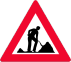 B43    18.) Widersprüchliche Verkehrszeichen werden abgedeckt, Widerkundmachung am 	Baustellenende angebracht und Bodenmarkierungen durch VZ „Bodenmarkierung ungültig     	außer Kraft gesetzt.     B34    19.) Verkehrszeichen -  Ankündigung von Fahrbahnverengungen :Das VZ „Fahrbahnverengung“ wird  vor der Arbeitsstelle sinngemäß(Str.VZ § 50 / 8a beidseitig, 8b linksseitig       ,8c rechtsseitigStVO) aufgestellt.  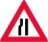 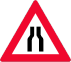 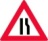 B35    20.) Verkehrszeichen -  Ankündigung von Querrinnen/Aufwölbungen :VZ „Querrinne oder Aufwölbung“ (Str.VZ § 50/1StVO) wird   vor der Arbeitsstelle in beiden Fahrtrichtungen in Verbindung mit Geschwindigkeitsbeschränkung 30 km/h  aufgestellt.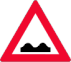 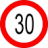 B39    21.) Gefahrenstelle Rollsplitt : Vorankündigung durch Verkehrszeichen:                VZ„Andere Gefahren“ (§50/16 StVO) mit dem Zusatz „Rollsplitt“) wird jeweils                          vor dem Behinderungsbereich und bei einmündenden Straßen aufgestellt. Auf dem gleichen Träger wird das VZ §52 Zi 10  „Geschwindigkeitsbeschränkung 30 km/h“ aufgestellt.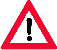 B41    22.) Einmündende Strassen: Vorankündigung durch Verkehrszeichen:alle in den Arbeitsstellenbereich einmündenden Straßen und Wege werden berücksichtigt. VZ und Verkehrsleiteinrichtungen werden so aufgestellt, dass Verkehrsteilnehmer, die in den Arbeitsstellenbereich einfahren, die Verkehrsbeschränkungen und die freigegebene Fahrtrichtung sofort erkennen können. Regelplan:B06    23) Mit Verkehrsregelung beauftragte Person des Bauführers:Die vom Bauführer mit der Verkehrsregelung beauftragten Personen sind großjährig, der deutschen Sprache mächtig und mit derartigen Aufgaben vertraut.B36    24.) Regelung des Gegenverkehrs: Verkehrszeichen               Verkehrsregelung der Fahrbahneinengung auf einen Fahrstreifen durch:Verkehrszeichen „Wartepflicht bei bzw. für Gegenverkehr“ (§52/5 bzw. 53/7a StVO)  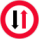 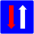  B36   25.) Regelung des Gegenverkehrs: Signalscheiben , Winkerkellen:Verkehrsregelung der Fahrbahneinengung auf einen Fahrstreifen durch:  geschulte Personen, mit Warnkleidung und roter und grüner Signalscheiben bzw. Winkerkellen bedienen.   Wenn nicht von innen beleuchtet , werden diese nur bei Tageslicht oder ausreichender Straßenbeleuchtung verwendet.    B36    26.) Regelung des Gegenverkehrs: Verkehrslichtsignalanlagen (Ampeln) mittels einer Lichtsignalanlage, die automatisch betrieben wird / nach Maßgabe des Verkehrs-aufkommens handgeschaltet wird.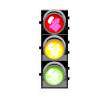 Grünzeit pro Umlauf höchstens                                                      Phasenwechsel: die Rot-Gelbzeit 2 Sek., die Gelbzeit 3 Sek. und Grün 4-mal blinken.                                                Die Räumzeit ist in die Rotzeiten einbeziehenRäumzeit in SekundenB38	27.) Verkehrsampel: Vorankündigung durch Verkehrszeichen:	VZ„Vorankündigung eines Lichtzeichens“ (§50/16 StVO)  )wird   vor Standort der  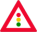 	Ampelanlagen in beiden Fahrtrichtungen angebacht. Regelplan  und B40	28.) Verkehrsampel: Betriebszeiten nur während der BehinderungszeitB44	30.) Tragen von Warnkleidung: Warnkleidung für Personen im Fahrbahnbereich B45	31.)Lagerung von Aushub,Bauschutt, Einsatz von Baumaschinen: nur innerhalb der    abgeschrankten bzw. gekennzeichneten Flächen.B13	32.)Wanderbaustellen: Straßenverkehrszeichen, Leiteinrichtungen werden mit  Arbeitsfortschritt verändert.B17	33.) Ausführung / Kennzeichnung der Richtungsänderung (Verschwenkung):	25 m vor der Arbeitsstelle, wo fließender Verkehr Richtungs ändert (Fahrstreifenwechsel, Fahrbahnenge, Umleitung, wird der geänderte Fahrbahnrand mit  Leitelementen-  und gekennzeichnet.                                                                                                   	Bei scharfer Richtungsänderung werden rückstrahlende Leitwinkel gestaffelt und nur aus einer Fahrtrichtung wahrnehmbar anbracht.	Zusätzlich werden bei Leitelementen....... Stück  Einzelleuchten gelbes Blinklicht / Lauflichtanlage angebracht -   Regelplan B26	34.) Verkehrsführung durch Bodenmarkierungen: 	 -orange Bodenmarkierungen	 -Markierungsknöpfe	 -Fahrstreifenbegrenzer	 -Leitbaken	Trennung der gegenläufigen Fahrstreifen durch: 	 -orange Bodenmarkierungen	 -Markierungsknöpfe	 -Fahrstreifenbegrenzer	 -LeitbakenB09 	35.) Die Verkehrsführung für Fußgänger und Radfahrer: Wird erforderlichenfalls durch Überbrückung verkehrssicher aufrechterhalten auf:                                                                                                                 -vorhandenen Gehsteigen / Gehwegen / Radverkehrsanlagen                                                              - min.1,00 m / .....m breiten Gehsteigstreifen                                                      - min.1,20 m / .....m breiten Radverkehrsanlage                                        - min.1,0 m / 1,2 m / .....m breiten entsprechend abgeschrankten, geeigneten         Ersatzgehsteig / Radfahrstreifen                                                                                                             - Umleitung auf den gegenüberliegenden Gehsteig / Gehweg/ StraßenrandB14	   36.)Abschrankung Geh-& Radwege:geänderte Führung des Gehsteiges/ Gehweges / Radweges gegenüber dem Fahrzeugverkehr wird mit Absperrlatten / Gitter standfest abgeschrankt.                                                                                    Abschrankung quer zum Fahrzeugverkehr werden mit rückstrahlenden Elementen versehen	Regelplan                                                B15	   37.) bschrankungen von  Geh-& Radwegen bei Absturzgefahr:	werden nach ÖNORM V 2104 ausgeführt.B04	   38.)Straßenquerungen:Die Länge der Einengungsstrecke in der Straßenachse werden maximal 20 m/ ......m betragen.  Straßenquerungen in offener Bauweise, werden > 150 m / .....m  Abstand voneinander haben, und werden nicht zur selben Zeit hergestellt.B08	39.)Provisorisch verschlossene Künetten: werden laufend überwacht und	bis zur endgültigen Wiederherstellung in verkehrssicherem Zustand erhalten.B24	40.) Überbrückungen- Anforderungen: Die Überbrückung bei ......................................    wird mindestens die gleiche Tragfähigkeit haben wie der gesperrte Straßenabschnitt.B16	 41.) Ausführung der Abschrankung:  Künetten, Gräben, Schächte, Gerüste Abgrabungen aller Art usw. werden gegen Verkehrsflächen ( Fahrbahnen, Gehsteige, Gehwege u. dgl. durch rot-weiß gestreifte Latten, Scherengitter, oder dgl. standfest abgeschrankt. Spieße werden nur bei sandverfugten Straßen oder auf Schotterstraßen verwendet.B25	42.) Höhenunterschiede, Ausführung der Anrampung:Höhenunterschiede quer zur Fahrbahn >3 cm werden im Verhältnis 1 : 10 angerampt.B42	43.) Hauszufahrten, -zugänge, Fluchtwege : werden in verkehrssicherer Weise, gegebenenfalls   durch Überbrückungen, aufrecht erhalten. Fluchtwege werden in voller Breite freigehalten. 	Bei unvermeidbaren Behinderungen:wird das Einvernehmen mit dem(den) Anrainer(n) hergestellt.B46  44.) Schutz vor herabfallenden Gegenständen: der Verkehr wird durch z.B. Bohlen, Matten,           Netze, gegen herabfallende Gegenstände so  geschützt, dass auch die größten herabfallen-  den Gegenstände sicher aufgefangen werden können.B47   45.) Kennzeichnung bei geringem Höhen- und/oder Seitenabstand:Gegenstände , < 4,50 m über der Fahrbahn bzw. < 0,6 m Abstand vom Fahrbahnrand, werden mit rot/weiß gestreiftem, rückstrahlendem Material auffällig gekennzeichnt.                                                                                              (siehe RVS 5.25). Damit verbundene Verkehrsbeschränkung wird mit entsprechenden Verkehrszeichen gekennzeichnet.B10   46.) Die Verkehrsführung für öffentlichen Verkehr wird aufrecht  erhalten:  - durch unverzügliches Durchschleusen durch den Baustellenbereich                                                                - in der Zeit        von ........................ bis .........................                                                                                                 - durch Umleitung über....................................................                 B11   47.) Haltestellen für den öffentlichen Verkehr: folgende Haltestellen 

	verlegen:           ...................................................                 nachstehende Ersatzhaltestellen einrichten :      ...................................................B12   48.) Benachrichtigung bei Haltestellen für den öffentlichen Verkehr:   Von dem Einrichten der Ersatzhaltestelle(n) und / oder der Umleitungsstrecke bzw. der     Rückverlegung werden die Linienbetreiber mindestens 3 / .....Werktage vorher nachweislich in    Kenntnis gesetzt.B28   49.) Maßnahmen für Winterdienst: Der Winterdienst wird nicht behindert.   Folgende Maßnahmen werden gesetzt:     .........................................................................................................................................	.................................................................................................................................................................................Ort, Datum		(Stempel u. Unterschrift des Antragstellers)!!   Zur Beachtung   !!1.	Vor Erteilung der Bewilligung zur Baustelleneinrichtung bzw. Grabung durch die Gemeinde Anthering (Bescheid der Gemeinde St. Georgen) darf mit den Arbeiten nicht begonnen werden.2.	Der im Ansuchen namhaft gemachte Verantwortliche ist mit den geltenden Bestimmungen der StVO uns RVS vertraut und haftet für alle straf- und zivilrechtlichen Tatbestände im Zusammenhang mit dieser Baustelle.3.	Vor Einreichung dieses Grabungsansuchens ist das Einvernehmen mit den in der Folge angeführten Leitungsträgern bzw. Dienststellen herzustellen:Lageskizze der Baustelle  (mit Maß- und Entfernungsangaben)(bitte wenn möglich annähernd im Maßstab 1 : 200)!!  Zur Beachtung  !!Bei Einbringung per FAX muß leicht erkennbar sein, wo sich die Grabungskünette bzw. der Baustellenbereich befindet. Sollte sich nach Einreichung dieser Lageskizze (oder einem gesonderten Plan) herausstellen, dass eine geänderte Trassenführung (bei Grabungen) oder ein geänderter Platzbedarf (bei Baustelleneinrichtungen) erforderlich wird, ist dies der Gemeinde Anthering (Bauverwaltung) unverzüglich unter Anfügung von Austauschplänen schriftlich zu melden.Maßstab  1 :        RäumwegRäumgeschwindigkeit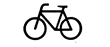 RäumgeschwindigkeitRäumgeschwindigkeitRäumgeschwindigkeit[ m ]18 km/h30 km/h50 km/h70 km/h50146431002412861503418118200442415112505430181330064362215350744226184008448292145094543323500104603626Dienststellen bzw. LeitungsträgerAdresse	TelefonWirtschaftshof – Straßenverwaltung (Wiederherstellung) und StraßenbeleuchtungReinhalteverband Salzburg-UmgebungKanal -AnlagenWassergenossenschaft AntheringWasserleitung Erdgas, Fernwärme, Strom, Lichtwellenleiter u. Kabel-TVTelekom Austria AG – Netz-Infrastruktur– Telefon usw.Salzburg AG – Netz-Infrastruktur – Strom, Gas, usw.